SEJF METALOWYWymiary zewnętrzne: 170 x 260 x 230 mm (wys. x szer. x gł.)Wymiary wewnętrzne: 168 x 257 x 175 mm (wys. x szer. x gł.)
- grubość panelu frontowego drzwi  2,8 mm - brak półki w środku- sejf posiada  otwory montażowe do mocowania w dnie oraz w plecach- sejf wyposażony w zamek kluczowy z dwoma kluczami -sejf malowany na kolor jasnoszary RAL 7035Zdjęcie poglądowe: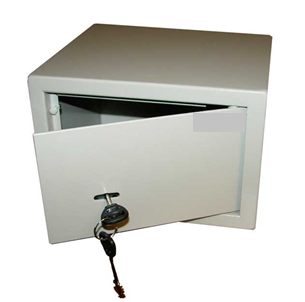 